Covid-19 Vaccination Requirements for Students Living On-Campus and Student-Athletes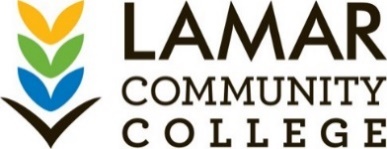 BackgroundUnder current Center for Disease Control (CDC) and Colorado Department of Public Health and Environment (CDPHE) guidelines, individuals who are fully vaccinated for COVID-19 are able to engage in most activities without the additional requirements of masks and social distancing.  In order to resume a more normal learning and living environment and to better ensure classes and labs, practice, and competition can be safe and in-person, Lamar Community College requires that students, as a condition of living in on-campus housing and/or participating on LCC athletic teams be vaccinated against COVID-19. The COVID-19 vaccine is not required as a condition of enrollment at the College. BasisColorado law requires all students attending certain college or university programs in the state of Colorado to be vaccinated against specified vaccine-preventable diseases (i.e., Measles, Mumps, Rubella), as established by Colorado Board of Health rule 6 CCR 1009-2, unless an exemption is filed.  Additionally college students must provide evidence of receiving the Men ACWY Meningococcal vaccine within the last five years OR submit a signed waiver.While the Colorado Board of Health does not currently mandate vaccination against COVID-19 for students, Lamar Community College has determined that all students living in on-campus housing and/or participating on LCC athletic teams are required to receive the COVID-19 vaccination because severe acute respiratory syndrome coronavirus 2 (SARS-CoV-2) is the virus that causes COVID-19.  Serious symptoms and effects include difficulty breathing, loss of taste or smell, body aches, and death. The risk of severe illness and death from COVID-19 can far outweigh any benefits of natural immunity. The COVID-19 vaccination helps protect individuals from contracting and spreading the virus.RequirementsStudents must submit a copy of their COVID-19 immunization record OR receive an exemption as of the date they apply for campus housing or at least two weeks prior to arrival at LCC, as a condition of residing in campus housing or participating on LCC athletic teams. The COVID-19 immunization record must reflect any second dose necessary for full immunization. Vaccines that are approved by either the Centers for Disease Control (CDC) or the World Health Organization (WHO) will meet LCC’s vaccine requirements.If a student does not submit a COVID-19 immunization record or receive an exemption, they will not be permitted to live on-campus in the residence halls and/or participate on LCC athletic teams until they meet the requirement.[INSERT LINK TO IMMUNIZATION FORM] can be submitted by email or in person to the student services office.  Please email all documents to studentservices4@lamarcc.edu.After submitting a COVID-19 immunization record, this information will be stored in a secure spreadsheet that will be accessible for verification of receipt.Exemption RequestsStudents have the right to request an exemption from this vaccination for a medical or non-medical (religious or personal belief) reason.  This Procedure adopts the terms and definitions used by the State of Colorado for other vaccinations.  To request an exemption, students should submit the Medical Exemption Form or Non-Medical Exemption Form to Student Services.Medical exemption detailsStudents shall complete and submit the Medical Exemption Form [INSERT LINK TO MEDICAL EXEMPTION FORM] (signed by a medical doctor, doctor of osteopathic medicine, advanced practice nurse, or delegated physician's assistant) to Student Services.Non-medical (Religious or Personal Belief) exemption detailsStudents shall complete and submit the Non-Medical Exemption Form [INSERT LINK TO RELIGIOUS PERSONAL BELIEF EXEMPTION FORM] to Student Services.If requesting an exemption the student will be notified in writing within 7-10 days if it has been granted.  If granted an exemption, students will be required* to:Participate in any weekly COVID-19 testing in place at the time;Monitor student email daily for important health notifications; Isolate for a period of time as required by local health department regulations in place at the time if testing positive for COVID-19; andQuarantine for a period of time per local health department regulation in place at the time if determined to be in close contact of a positive COVID-19 case.*These requirements are subject to change based upon available and emerging epidemiological evidence and the overall burden of disease related to COVID-19 transmission on our campus and in our region.Students who have been fully vaccinated may participate in all activities and will be asked only to monitor and report any symptoms. Students with a recorded immunization exemption may be kept out of College residence halls and kept from participation on student athletic teams during a disease outbreak; the length of time will vary depending on the type of the disease and the circumstances of the outbreak, and alternative options will be utilized when available. Where the exemption from vaccination necessitates an accommodation for a disability or medical condition or an accommodation based on a religious or personal belief or practice, Lamar Community College will engage in an interactive process with the student to determine which reasonable accommodations may be available for students to live in the residence halls or participate on student athletic teams.  More information about Lamar Community College’s accommodations process is available at Disclaimers & Legal Notices – Lamar CC (ADA Accessibility).Revisions to RequirementsLamar Community College reserves the right to change any provisions of these requirements at any time and change shall become effectively immediately.